 APPLICANT INTEREST AND INTAKE PACKET CHECKLIST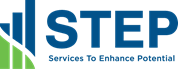    STEP Resource Center: ____________________________________Applicant: 	__________ Applicant's phone: 	___Applicant's Address: __________________  Contact Persons:  ____________________________________	Relationship: _____________________Contact Person #1 Phone: __________________ Contact Person #2 Phone:________________________	Supports Coordination Agency: ___________________________________________________________	SC Name: _________________________________________	SC Phone #: ______________________A.	Completion of Necessary Actions:	Applicant has toured the program			Date of Tour: ____________________	Applicant received information regarding the program content and anticipated outcomes (STEP brochure)	Applicant has expressed an interest in the following STEP Services:  Supports Coordination 	 Supported Employment	 Job Development and Placement	  Skills Building:     Production/Resource Center     Community      Classroom		Applicant is not currently interested in STEP services and received further referral if desired.B.	RECEIPT OF NECESSARY PAPERWORK AND FORMS:	STEP Application Form					Date of Application: ________________	Wage Earning (SEP, Production, IE):   Social Security Card (original) for I-9    W4’s (wage earning programs only)	Current State I.D. or Driver’s License (original submitted) for identity verification and I-9	Copy of current Guardianship papers (if applicable)	Insurance Status:   Medicaid (Date Verified ______________)   Non-Medicaid   Medicare	Physical Examination Report (within last year) (requested at intake to note medical conditions)	Case Record Documents available for download (specify system):       ___________________ IBPS      	    *IPOS date:           Crisis Plan    SIS / SIS Referral date:      	Behavior Plan (if applicable)		Intake Packet Completion Date: ____________________*IPOS must contain language for STEP services and a completed signature page"Our mission is to support individuals in the pursuit of their chosen goals and the achievement of personal satisfaction in their lives."		 